Allegato 1.1 Modulo Dichiarazione (da inserire nella busta A – Documentazione amministrativa) All’ Ufficio V – Ambito territoriale di BolognaVia de’ Castagnoli, 140126 BolognaOGGETTO: Procedura per la concessione del servizio di ristoro mediante installazione e gestione di distributori automatici eroganti il resto.DICHIARAZIONI[Dichiarazioni da rendere sottoscritte da parte del legale rappresentante in caso di concorrente singolo; nel caso di concorrenti costituiti da imprese raggruppate temporaneamente o consorziate occasionalmente o da raggrupparsi o consorziarsi, da ciascun concorrente che costituisce o che costituirà il raggruppamento o il consorzio. Alla dichiarazione deve essere allegata copia fotostatica di un documento di identità del sottoscrittore, in corso di validità. Le dichiarazioni possono essere sottoscritte anche da procuratori legali dei rappresentanti ed in tal caso va allegata anche la relativa procura in originale o copia autentica notarile.] Il sottoscritto: ……………………………………………………………………………………………………………………………………nato il ………………………………….a …………………………………………………………………………………………………………in qualità di ……………………………………………………………………………………………………………………………………… autorizzato a rappresentare legalmente l’impresa …………………………………………………………………………… con sede in………………………………………………..…………………………………………………. (Prov. di ……………..…….) c.a.p. …………….. Via/Piazza………………..………………………………………..…………………………n.……………………... stato (fra quelli appartenenti all’Unione Europea): …………………………………………………………………………..telefono n. …………………………………………………………………….. fax n. ……………………………………………………… E-mail: ……………………………………………………………………………………………………………………………………………...PEC …………………………………………………………………………………………………………………………………………………… Codice fiscale n. ………………………………………………………………………………………………………………………………… partita IVA n. ……………………………………………………………………………………………………………………………………. in conformità alle disposizioni degli articoli 46 e 47 del D.P.R. 445/2000, consapevole delle sanzioni penali previste dall’art. 76 dello stesso D.P.R. per le ipotesi di falsità in atti e dichiarazioni mendaci DICHIARA  che le proprie generalità personali, qualifica e poteri, e le generalità relative al soggetto concorrente, sono quelle sopra indicate;  di non trovarsi in una delle cause di esclusione previste dall’articolo 80 del decreto legislativo 18 aprile 2016, n. 50;   	che i nominativi dei soggetti indicati al comma 3, dell’art. 80 del D.Lgs. 50/2016 sono i seguenti: ………………………………………………………………………………………………………………………………………………………………………………………………………………………………….…………………………………………………………………………………………………………..…………………………………………………………………………………………………….……………………………………………….………………………………………………………………………………………………………… [indicare per ciascuno: cognome e nome, luogo e data di nascita, codice fiscale, carica e/o qualifica ricoperta, data della nomina e dell’eventuale cessazione. Avvertenza: se trattasi di impresa individuale la presente dichiarazione deve contenere i nominativi del titolare e direttore tecnico; se trattasi di società in nome collettivo deve contenere i nominativi di tutti i soci e del direttore tecnico;se trattasi di società in accomandita semplice deve contenere i nominativi di tutti i soci accomandatari e del direttore tecnico; se trattasi di altri tipi di società o consorzio deve contenere i nominativi degli amministratori muniti di potere di rappresentanza e del direttore tecnico o socio unico.] Per tutti i soggetti indicati: di essere a piena e diretta conoscenza che, nei confronti dei soggetti elencati, non è pendente procedimento per l’applicazione di una delle misure di prevenzione di cui all’art. 3 della Legge 27 dicembre 1956, n. 1423 o di una delle cause ostative previste dall’articolo 10 della Legge 31 maggio 1965, n. 575, e di aver acquisito tali notizie nel rispetto della riservatezza di detti soggetti e con il loro pieno consenso; [se tali elementi non sono a piena e diretta conoscenza del dichiarante, deve essere allegata apposita dichiarazione sostitutiva resa da ciascuno dei soggetti] di essere a piena e diretta conoscenza che i soggetti elencati, pur essendo stati vittime dei reati previsti e puniti dagli artt. 317 e 629 del Codice Penale aggravati ai sensi dell’art. 7 del D.L. 152/1991, convertito dalla L. 203/1991, nei tre anni antecedenti la data di pubblicazione dell’avviso pubblico, risultino aver denunciato i fatti all’Autorità Giudiziaria; (oppure) 5) 	di essere a piena e diretta conoscenza che, pur essendo stati vittime dei reati previsti e puniti dagli artt. 317 e 629 del Codice Penale aggravati ai sensi dell’art. 7 del D.L. 152/1991, convertito dalla L. 203/1991, nei tre anni antecedenti la data di pubblicazione dell’avviso pubblico, non risultino aver denunciato i fatti all’Autorità Giudiziaria, ricorrendo i casi previsti dall’art. 4, comma 1, della L. 689/1981; (oppure) 5) 	di essere a piena e diretta conoscenza che i soggetti elencati non sono stati vittime dei reati previsti e puniti dagli artt. 317 e 629 del Codice Penale aggravati ai sensi dell’art. 7 del D.L. 152/1991, convertito dalla L. 203/1991, nei tre anni antecedenti la data di pubblicazione dell’avviso pubblico; [se tali elementi non sono a piena e diretta conoscenza del dichiarante, deve essere allegata apposita dichiarazione sostitutiva resa da ciascuno dei soggetti interessati] 6)  	di essere a piena e diretta conoscenza che nei confronti dei soggetti di cui al precedente punto 3) non è stata pronunciata sentenza di condanna passata in giudicato, o emesso decreto penale di condanna divenuto irrevocabile, oppure sentenza di applicazione della pena su richiesta, ai sensi dell’art. 444 del Codice di procedura penale, per reati gravi in danno dello Stato o della Comunità che incidono sulla moralità professionale, incluse le condanne, con sentenza passata in giudicato, per uno o più reati di partecipazione a un’organizzazione criminale, corruzione, frode, riciclaggio, quali definiti dagli atti comunitari citati dall’art. 45, paragrafo 1, della Direttiva 2004/18/CE, e di aver acquisito tali notizie nel rispetto della riservatezza di detti soggetti e con il loro pieno consenso; [se tali elementi non sono a piena e diretta conoscenza del dichiarante, deve essere allegata apposita dichiarazione sostitutiva resa da ciascuno dei soggetti interessati] (oppure) di essere a piena e diretta conoscenza che i soggetti di cui al precedente punto 3) hanno subito le seguenti condanne con sentenze passate in giudicato o decreti penali di condanna divenuti irrevocabili, oppure sentenze di applicazione della pena su richiesta, ai sensi dell’art. 444 del Codice di procedura penale, e di aver acquisito tali notizie nel rispetto della riservatezza di detti soggetti e con il loro pieno consenso: ……………………………………………………………………………………………………………………………………………………………………………………………………………………………………………………………………………………………………………………………………………………………………………………………………………………………………………………………………………….  [dichiarare, per ciascuno dei soggetti (indicandone il nominativo), tutte le condanne risultanti dal casellario giudiziale, comprese quelle per le quali l’interessato abbia beneficiato della non menzione, specificando sia i reati commessi, mediante riferimento agli articoli specifici del Codice Penale o di altre norme aventi natura penale, sia natura e quantum della pena irrogata, nonché eventuali provvedimenti di riabilitazione o estinzione oltre che eventuali abrogazioni/depenalizzazioni. Se tali elementi non sono a piena e diretta conoscenza del dichiarante, deve essere allegata apposita dichiarazione sostitutiva resa da ciascuno dei soggetti interessati] che nel triennio antecedente la data di pubblicazione dell’avviso di gara non vi sono soggetti cessati dalle cariche indicate all’art. 80, comma 3 del D. Lgs. 50/2016; (oppure) 7)  	che i soggetti di cui all’art. 80, comma 3, del D.Lgs. 50/2016 cessati dalle cariche nel triennio antecedente la data di pubblicazione dell’avviso di gara sono i seguenti:…………………………………………………………………………………………………………………………………………………………. ………………………………………………………………………………………………………………………………………………………….………………………………………………………………………………………………………………………………………………………….[indicare per ciascuno: cognome e nome, luogo e data di nascita, codice fiscale, carica e/o qualifica ricoperta, data della nomina e della cessazione] e di essere a piena e diretta conoscenza che nei confronti dei medesimi non è stata pronunciata sentenza di condanna passata in giudicato, o emesso decreto penale di condanna divenuto irrevocabile, oppure sentenza di applicazione della pena su richiesta, ai sensi dell’art. 444 del Codice di procedura penale, per reati gravi in danno dello Stato o della Comunità che incidono sulla moralità professionale, incluse le condanne, con sentenza passata in giudicato, per uno o più reati di partecipazione a un’organizzazione criminale, corruzione, frode, riciclaggio, quali definiti dagli atti comunitari citati dall’art. 45, paragrafo 1, della Direttiva 2004/18/CE, avendo acquisito tali notizie nel rispetto della riservatezza di detti soggetti e con il loro pieno consenso; (oppure) 7)  	che i soggetti di cui all’art. 80, comma 3, del D.Lgs. 50/2001 cessati dalle cariche nel triennio antecedente la data di pubblicazione dell’avviso di gara sono i seguenti:…………………………………………………………………………………………………………………………………………………………. ………………………………………………………………………………………………………………………………………………………….…………………………………………………………………………………………………………………………………………………………. [indicare per ciascuno: cognome e nome, luogo e data di nascita, codice fiscale, carica e/o qualifica ricoperta, data della nomina e della cessazione] e di essere a piena e diretta conoscenza che i soggetti medesimi hanno subito le seguenti condanne con sentenze passate in giudicato o decreti penali di condanna divenuti irrevocabili, oppure sentenze di applicazione della pena su richiesta, ai sensi dell’art. 444 del Codice di procedura penale, avendo acquisito tali notizie nel rispetto della riservatezza di detti soggetti e con il loro pieno consenso: …………………………………………………………………………………………………………………………………………………………. …………………………………………………………………………………………………………………………………………………………. ……………………………………………………………………………………………………………………………………………………….… [dichiarare, per ciascuno dei soggetti (indicandone il nominativo), tutte le condanne risultanti dal casellario giudiziale, comprese quelle per le quali l’interessato abbia beneficiato della non menzione, specificando sia i reati commessi, mediante riferimento agli articoli specifici del Codice Penale o di altre norme aventi natura penale, sia natura e quantum della pena irrogata, nonché eventuali provvedimenti di riabilitazione o estinzione oltre che eventuali abrogazioni/depenalizzazioni. Se tali elementi non sono a piena e diretta conoscenza del dichiarante, deve essere allegata apposita dichiarazione sostitutiva resa da ciascuno dei soggetti interessati] fermo restando che sono stati adottati atti e misure di completa dissociazione dalla condotta penalmente sanzionata, dimostrabili con la seguente documentazione allegata: …………………………………………………………………………………………………………………………………………. ………………………………………………………………………………………………………………………………………………………..;  	che non è stato violato il divieto di intestazione fiduciaria posto dall’art. 17 della Legge 19 marzo 1990, n. 55;  	che non sono state commesse gravi infrazioni, debitamente accertate, alle norme in materia di sicurezza ed ogni altro obbligo derivante dai rapporti di lavoro, risultanti dai dati in possesso dell’Osservatorio dell’AVCP; il soggetto concorrente non ha commesso grave negligenza o malafede nell’esecuzione di prestazioni affidate dal Ministero dell’istruzione, dell’università e della ricerca né un errore grave nell’esercizio della propria attività professionale; che non sono state commesse violazioni, definitivamente accertate, rispetto agli obblighi relativi al pagamento delle imposte e tasse, secondo la legislazione italiana o quella dello stato in cui il concorrente è stabilito; che, nell’anno antecedente la data dell’avviso di gara relativo alla procedura in oggetto, non sono state rese false dichiarazioni in merito ai requisiti ed alle condizioni rilevanti per la partecipazione alle procedure di gara e per l’affidamento dei subappalti, risultanti dai dati in possesso dell’Osservatorio dell’AVCP; che non sono state commesse violazioni gravi, definitivamente accertate, alle norme in materia di contributi previdenziali e assistenziali, secondo la legislazione italiana o dello stato in cui il concorrente è stabilito; in quanto tenuto all’osservanza dell’art. 17 della Legge 68/1999, di essere in regola con le norme che disciplinano il diritto al lavoro dei disabili; (oppure) che l’impresa concorrente non è soggetta alle norme che disciplinano il diritto al lavoro dei disabili di cui all’art. 17 della Legge 68/1999; che nei confronti del concorrente non è stata applicata la sanzione interdittiva di cui all’art. 9, comma 2, lett. c) del D.Lgs. 8 giugno 2001, n. 231 o altra sanzione che comporta il divieto di contrarre con la pubblica amministrazione, compresi i provvedimenti interdittivi di cui all'articolo 36-bis, comma 1, del D.L. 223/2006, convertito, con modificazioni, dalla Legge 4 agosto 2006 n. 248, ed i provvedimenti interdittivi di cui all’art. 14 del D.Lgs. 81/2008; che nei confronti dell’impresa non è stata applicata la sospensione o la decadenza dell’attestazione SOA per aver prodotto falsa documentazione o dichiarazioni mendaci, risultanti dal casellario informatico presso l’Osservatorio dell’AVCP; di non partecipare alla gara in più di un raggruppamento temporaneo o consorzio ordinario di concorrenti né di partecipare alla gara anche in forma individuale qualora partecipi alla gara medesima in raggruppamento o consorzio ordinario di concorrenti; di non trovarsi in situazione di controllo, come controllante o come controllato, ai sensi dell’art. 2359 del Codice Civile, con nessuna altro concorrente partecipante alla gara; (oppure) di essere in una situazione di controllo, di cui all'art. 2359 del Codice Civile, con il seguente altro concorrente partecipante alla gara …………………………………………………………………………………………… ma di aver formulato autonomamente l'offerta; [in tal caso, a pena di esclusione, deve essere presentata, separata busta contenente documenti utili a dimostrare che la situazione di controllo non ha influito sulla formulazione dell'offerta]; di non trovarsi in altra situazione di collegamento sostanziale né in una qualsiasi relazione, anche di fatto, con altro concorrente partecipate alla gara, che comportino che le offerte sono imputabili ad un unico centro decisionale. In particolare: che la persona firmataria dell’offerta non condivide, ancorché autonomamente, detto potere con altro soggetto legittimato a presentare offerta per conto di altro concorrente partecipante alla gara; di non avere amministratori in comune con altri concorrenti partecipanti alla gara; che il soggetto concorrente è iscritto nel registro della Camera di Commercio, Industria, Artigianato e Agricoltura della Provincia di………………, con il n°…………………, data di iscrizione………………………, per le seguenti attività, corrispondenti all’oggetto della concessione: …………………………………………………………………………………………………………………………………………………………. …………………………………………………………………………………………………………………………………………………………. [solo se cooperativa] che, in quanto cooperativa, è iscritta nell’Albo delle Società Cooperative istituito presso il Ministero dello Sviluppo economico, al n° ……………, sezione di appartenenza: …………………………………………… ai sensi del D.M. 23.06.2004; che l’impresa concorrente è titolare delle seguenti posizioni previdenziali ed assicurative e si trova in regola con i relativi versamenti: – Matricola n. …………………………………………………………………………………………………………………………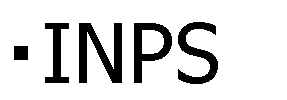 Sede competente: ……………………………………………………………………………………………………………………………. INAIL - Codice ditta n. ……………………………………………………………………………………………………………………….. Sede competente: ……………………………………………………………………………………………………………………………. CCNL applicato …………………………………………………………………………………………………………………………………. avendo il seguente numero di dipendenti: …………………………………………………………………………………….…; che la sede e l’indirizzo dell’ufficio dell’Agenzia delle Entrate competente per la verifica della regolarità in ordine agli obblighi di pagamento delle imposte e tasse è il seguente: Ufficio di……………………………….......... indirizzo: …………………………………………………..............................................che nel Casellario informatico delle imprese presso l’Osservatorio (art. 27 del D.P.R. 34/2000) non risultano annotazioni relative al concorrente; (oppure) che nel Casellario informatico delle imprese presso l’Osservatorio (art. 27 del D.P.R. 34/2000) risultano le seguenti annotazioni: …………………………………………………………………..………………………..……………………………………………………………[riportare, in elenco, data e testo di tutte le annotazioni presenti] di avere svolto e/o di svolgere in concessione il servizio di ristoro a mezzo distributori automatici di bevande calde e fredde, nonché di snack dolci e salati presso l’Ente________________________________________________________________________; di essere informato, ai sensi e per gli effetti di cui all’art. 13 del D.Lgs. 196/2003, che i dati personali raccolti saranno trattati, anche con strumenti informatici, nell’ambito del procedimento per il quale la presente dichiarazione viene resa; [solo se consorzio stabile, dichiarazione di partecipare alla gara per i seguenti consorziati: impresa: ……………………………………; codice fiscale: ………………………………….. sede: …………………………….; impresa: ……………………………………; codice fiscale: ………………………………….. sede: …………………………….; impresa: ……………………………………; codice fiscale: ………………………………….. sede: …………………………….; 28) [solo se consorzio]: di partecipare alla gara per le seguenti imprese consorziate esecutrici: impresa: ……………………………………; codice fiscale: ………………………………….. sede: …………………………….; impresa: ……………………………………; codice fiscale: ………………………………….. sede: …………………………….; impresa: ……………………………………; codice fiscale: ………………………………….. sede: …………………………….;  [Le ditte indicate quali esecutrici di servizi dal consorzio partecipante alla gara devono rendere le dichiarazioni del presente fac-simile, a pena esclusione, in conformità alle disposizioni degli articoli 46 e 47 del D.P.R. 445/2000, consapevoli delle sanzioni penali previste dall’art. 76 per le ipotesi di falsità in atti e dichiarazioni mendaci. Inoltre il legale rappresentante della/e stessa/e deve/ono dichiarare, con le stesse modalità, d’impegnarsi ad eseguire direttamente il servizio oggetto dell’appalto.] 29) [solo in caso di raggruppamento temporaneo di imprese o consorzio ordinario]: che le parti del servizio che saranno eseguite da ciascuna impresa, nel rispetto di quanto previsto capitolato speciale di gara, sono le seguenti: Impresa:………………………………………………….. - Servizi presso le seguenti sedi: …………………..………………; Impresa:………………………………………………….. - Servizi presso le seguenti sedi: …………………..………………; Impresa:………………………………………………….. - Servizi presso le seguenti sedi: …………………..………………; [Indicare dettagliatamente, per ciascuna impresa, le sedi presso cui effettuerà i servizi, fra quelle indicate nell’allegato 1.] 30) [solo in caso di mandante di raggruppamento temporaneo di imprese o di consorzio ordinario]: di impegnarsi, in caso di aggiudicazione della gara, a conferire mandato collettivo speciale con rappresentanza a …………………………………. (mandatario), il quale stipulerà il contratto in nome e per conto proprio e dei mandanti. ALLEGA - copia fotostatica del proprio documento di identità, in corso di validità; [luogo e data]____________________________ Il Dichiarante: ___________________ [firma] 